                                        Пояснительная записка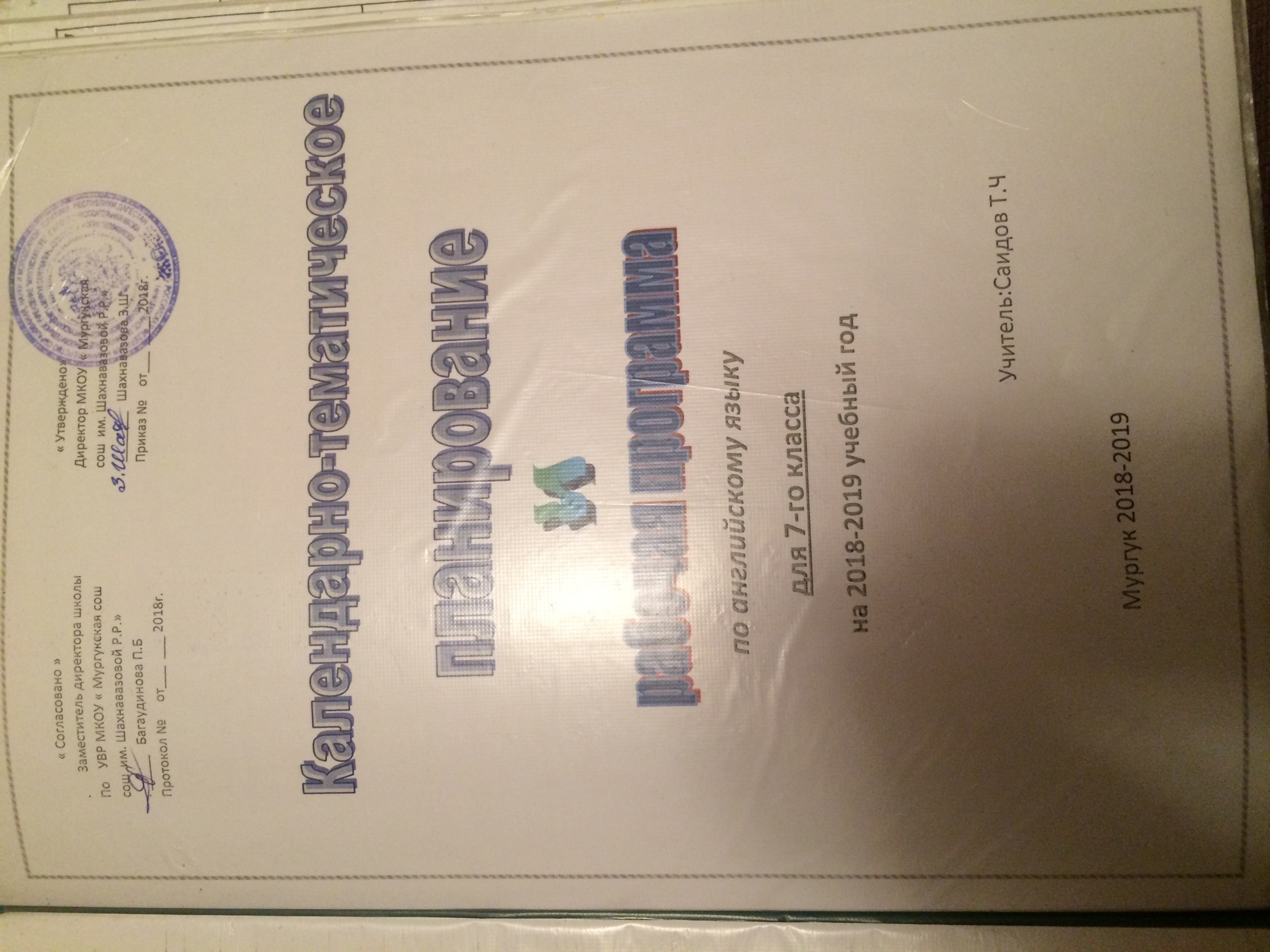                                         Статус документа    Рабочая программа по английскому языку  для 7 класса составлена на основе Федерального компонента  государственного стандарта основного общего образования .Федеральный базисный учебный план для общеобразовательных учреждений РФ отводит 102 часа для обязательного изучения английского языка  на базовом уровне 7 класса из расчета 3 часа в неделю.Программа конкретизирует содержание предметных тем,предлагает  распределение часов по разделам курса,последовательность изучения тем и разделов с учетом межпредметных и внутрипредметных связей ,логики учебного процесса ,возрастных особенностей учащихся.Реализация программы  обеспечивается нормативными документами:Федеральным компонентом государственного стандарта  общего образования (приказ МО РФ о  05.03.2004 года №1089)Учебным планом МКОУ «Мургукская сош имени Р.Р. Шахнавазовой» на 2018-2019 учебный годПеречнем учебников ,утвержденных МКОУ «Мургукская сош имени  Р.Р.Шахнавазовой» на 2018-2019 учебный год,Учебниками (включенными в Федеральный перечень) ПЛАНИРУЕМЫЕ РЕЗУЛЬТАТЫ ИЗУЧЕНИЯ УЧЕБНОГО ПРЕДМЕТАФедеральный государственный образовательный стандарт основного общего образования формулирует требования к результатам освоения основной образовательной программы в единстве личностных, метапредметных и предметных результатов1.Личностные результаты включают готовность и способность обучающихся к саморазвитию и личностному самоопределению, сформированность их мотивации к обучению и целенаправленной познавательной деятельности, системы значимых социальных и межличностных отношений, ценностно-смысловых установок, отражающих личностные и гражданские позиции в деятельности, социальные компетенции, правосознание, способность ставить цели и строить жизненные планы, способность к осознанию российской идентичности в поликультурном социуме.Одним из главных результатов обучения иностранному языку является готовность выпускников основной школы к самосовершенствованию в данном предмете, стремление продолжать его изучение и понимание того, какие возможности дает им иностранный язык в плане дальнейшего образования, будущей профессии, общего развития, другими словами, возможности самореализации. Кроме того, они должны осознавать, что иностранный язык позволяет совершенствовать речевую культуру в целом, что необходимо каждому взрослеющему и осваивающему новые социальные роли человеку. Особенно важным это представляется в современном открытом мире, где межкультурная и межэтническая коммуникация становится все более насущной для каждого. Хорошо известно, что средствами иностранного языка можно сформировать целый ряд важных личностных качеств. Так, например, изучение иностранного языка требует последовательных и регулярных усилий, постоянной тренировки, что способствует развитию таких качеств, как дисциплинированность, трудолюбие и целеустремленность.Множество творческих заданий, используемых при обучении языку, требуют определенной  креативности, инициативы, проявления индивидуальности. С другой стороны, содержательная сторона предмета такова, что при обсуждении различных тем школьники касаются вопросов межличностных отношений, говорят о вечных ценностях и правильном поведении членов социума, о морали и нравственности. При этом целью становится не только обучение языку как таковому, но и развитие у школьников эмпатии, т. е. умения сочувствовать, сопереживать, ставить себя на место другого человека. Нигде, как на уроке иностранного языка, школьники не имеют возможности поговорить о культуре других стран, культуре и различных аспектах жизни своей страны,что в идеале должно способствовать воспитанию толерантности и готовности вступить в диалог с представителями других культур. При этом учащиеся готовятся отстаивать свою гражданскую позицию, быть патриотами своей Родины и одновременно быть причастными к общечеловеческим проблемам, быть людьми, способными отстаивать гуманистические и демократические ценности, идентифицировать себя как представителя своей культуры, своего этноса, страны и мира в целом. В соответствии с государственным стандартом иПримерной программой основного общего образования изучение иностранного языка предполагает достижение следующих личностных результатов:• воспитание российской гражданской идентичности: патриотизма, уважения к Отечеству, прошлому и настоящему многонационального народа России;• осознание своей этнической принадлежности, знание истории, языка, культуры своего народа, своего края, знание основ культурного наследия народов России и человечества; усвоение гуманистических, демократических и традиционных ценностей многонационального российского общества; воспитание чувства ответственности и долга перед Родиной;• формирование осознанного, уважительного и доброжелательного отношения к другому человеку, его мнению, мировоззрению, культуре, языку, вере, гражданской позиции; к истории, культуре, религии, традициям, языкам, ценностям народов России и народов мира; формирование готовности и способности вести диалог с другими людьми и достигать взаимопонимания;• формирование мотивации изучения иностранных языков и стремление к самосовершенствованию в образовательной области «Иностранный язык»;• осознание возможностей самореализации средствами иностранного языка;• стремление к совершенствованию собственной речевой культуры в целом;• формирование коммуникативной компетенции в межкультурной и межэтнической коммуникации;• развитие таких качеств личности, как воля, целеустремленность, креативность, инициативность, трудолюбие, дисциплинированность;• стремление к лучшему осознанию культуры своего народа и готовность содействовать ознакомлению с ней представителей других стран; толерантное отношение к проявлениям иной культуры; осознание себя гражданином своей страны и мира;• готовность отстаивать национальные и общечеловеческие (гуманистические, демократические) ценности, свою гражданскую позицию.Метапредметные результаты включают освоенные обучающимися межпредметные понятия и универсальные учебные действия (регулятивные, познавательные, коммуникативные), способность их использования в учебной, познавательной и социальной практике, самостоятельность планирования и осуществления учебной деятельности и организации учебного сотрудничества с педагогами и сверстниками, построение индивидуальной образовательной траектории.С помощью предмета «Иностранный язык» во время обучения в основной школе учащиеся развивают и шлифуют навыки и умения учебной и мыслительной деятельности, постепенно формирующиеся на всех изучаемых в школе предметах. Среди прочих можно выделить умение работать с информацией, осуществлять её поиск, анализ, обобщение, выделение и фиксацию главного. Всему этому на уроке иностранного языка учит постоянная работа с текстом устным и письменным. При работе с письменным текстом отрабатываются специальные навыки прогнозирования его содержания, выстраивания логической последовательности, умениевыделять главное и опускать второстепенное и т. п. Планируя монологическую и диалогическую речь, школьники  учатся планировать свое речевое поведение в целом и применительно к различным жизненным ситуациям. Они учатся общаться, примеряя на себя различные социальные роли, и сотрудничать, работая в парах и небольших группах. В этом смысле потенциал предмета «Иностранный язык» особенно велик. И, наконец, данный предмет, как и многие другие предметы школьной программы, способен постепенно научить школьника осуществлять самонаблюдение, самоконтроль и самооценку, а также оценку других участников коммуникации. При этом важно, чтобы критическая оценка работы другого человека выражалась корректно и доброжелательно, чтобы критика была конструктивной и строилась на принципах уважения человеческой личности.В соответствии с государственным стандартом и Примерной программой основного общего образования изучение иностранного языка предполагает достижение следующих метапредметныхрезультатов:• умение планировать свое речевое и неречевое поведение;• умение взаимодействовать с окружающими, выполняя разные социальные роли;• умение обобщать, устанавливать аналогии, классифицировать, самостоятельно выбирать основания и критерии для классификации, устанавливать причинно-следственные связи, строить логическое рассуждение, умозаключение (индуктивное, дедуктивное и по аналогии) и делать выводы;• умение владеть исследовательскими учебными действиями, включая навыки работы с информацией: поиск и выделение нужной информации, обобщение и фиксация информации;• умение организовывать учебное сотрудничество и совместную деятельность с учителем и сверстниками; работать индивидуально и в группе: находить общее решение, формулировать и отстаивать свое мнение;• умение смыслового чтения, включая умение определять тему, прогнозировать содержание текста по заголовку/по ключевым словам, умение выделять основную мысль, главные факты, опуская второстепенные, устанавливать логическую последовательность основных фактов;• умение осознанно использовать речевые средства в соответствии с речевой задачей для выражения коммуникативного намерения, своих чувств, мыслей и потребностей;• умение использовать информационно-коммуникационные технологии;• умение осуществлять регулятивные действия самонаблюдения, самоконтроля, самооценки в процессе коммуникативной деятельности на иностранном языке.Предметные результаты включают освоенные обучающимися в ходе изучения учебного предмета специфические для данной предметной области умения, виды деятельности по получению нового знания в рамках учебного предмета, его преобразованию и применению в учебных, учебно-проектных ситуациях.Ожидается, что выпускники основной школы должны продемонстрировать следующие результаты освоения иностранного языка:1. В коммуникативной сфере:Речевая компетенция в следующих видах речевой деятельности:• говорении—начинать, вести/поддерживать и заканчивать беседу в стандартных ситуациях общения, соблюдать нормы речевого этикета, при необходимости переспрашивая, уточняя;—расспрашивать собеседника и отвечать на его вопросы, высказывая свое мнение, просьбу, отвечать на предложения собеседника согласием, отказом, опираясь на изученную тематику и усвоенный лексико-грамматический материал;—рассказывать о себе, своей семье, друзьях, своих интересах и планах на будущее, сообщать краткие сведения о своем городе/селе, своей стране и стране/странах изучаемого языка;—делать краткие сообщения, описывать события, явления (в рамках изученных тем), передавать основное содержание, основную мысль прочитанного или услышанного, выражать свое отношение к прочитанному/услышанному, давать краткую характеристику персонажей;• аудировании—воспринимать на слух и полностью понимать речь учителя, одноклассников;—воспринимать на слух и понимать основное содержание несложных аутентичных аудио- и видеотекстов, относящихся к разным коммуникативным типам речи (сообщение/рассказ/интервью);—воспринимать на слух и выборочно понимать с опорой на языковую догадку, контекст, краткие несложные аутентичные прагматические аудио- и видеотексты, выделяя значимую/нужную/необходимую информацию;• чтении—ориентироваться в иноязычном тексте; прогнозировать его содержание по заголовку;—читать аутентичные тексты разных жанров с пониманием основного содержания (определять тему, основную мысль; выделять главные факты, опуская второстепенные, устанавливать логическую последовательность основных фактов текста);—читать несложные аутентичные тексты разных стилей с полным и точным пониманием, используя различные приемы смысловой переработки текста (языковую догадку, анализ, выборочный перевод), а также справочные материалы; оценивать полученную информацию, выражать свое мнение;—читать текст с выборочным пониманием значимой/ нужной/интересующей информации;         • письме—заполнять анкеты и формуляры;—писать поздравления, личные письма с опорой на образец с употреблением формул речевого этикета, принятых в стране/странах изучаемого языка.В плане языковой компетенции выпускник основной школы должен знать/понимать:• основные значения изученных лексических единиц ((аффиксация, словосложение, конверсия); явления многозначности лексических единиц английского языка, синонимии, антонимии и лексической сочетаемости;• особенности структуры простых и сложных предложений английского языка; интонацию различных коммуникативных типов предложения;• признаки изученных грамматических явлений (видовременных форм глаголов и их эквивалентов, модальных глаголов и их эквивалентов; артиклей, существительных, степеней сравнения прилагательных и наречий, местоимений, числительных, предлогов);• основные различия систем английского и русского язы-ков.Кроме того, школьники должны уметь:• применять правила написания слов, изученных в основной школе;• адекватно произносить и различать на слух звуки английского языка, соблюдать правила ударения в словах и фразах;• соблюдать ритмико-интонационные особенности предложений различных коммуникативных типов, правильно членить предложение на смысловые группы.В отношении социокультурной компетенции от выпускников требуется:• знание национально-культурных особенностей речевого слов, словосочетаний); основные способы словообразования и неречевого поведения в своей стране и странах изучаемого языка, применение этих знаний в различных ситуациях формального и неформального межличностного и межкультурного общения;• умение распознавать и употреблять в устной и письменной речи основные нормы речевого этикета (реплики-клише, наиболее распространенную оценочную лексику), принятые в странах изучаемого языка в различных ситуациях формального и неформального общения;• знание употребительной фоновой лексики и реалий страны/стран изучаемого языка, некоторых распространенных образцов фольклора (пословицы, поговорки, скороговорки, сказки, стихи);• знакомство с образцами художественной, публицистической и научно-популярной литературы;• наличие представления об особенностях образа жизни, быта, культуры стран изучаемого языка (всемирно известных достопримечательностях, выдающихся людях и их вкладе в мировую культуру);• наличие представления о сходстве и различиях в традициях своей страны и стран изучаемого языка;• понимание роли владения иностранными языками в современном мире.В результате формирования компенсаторной компетенции выпускники основной школы должны научиться выходить из затруднительного положения в условиях дефицита языковых средств в процессе приема и передачи информации за счет умения:• пользоваться языковой и контекстуальной догадкой (интернациональные слова, словообразовательный анализ, вычленение ключевых слов текста);• прогнозировать основное содержание текста по заголовку или выборочному чтению отдельных абзацев текста;• использовать текстовые опоры различного рода (подзаголовки, таблицы, картинки, фотографии, шрифтовые выделения, комментарии, подстрочные ссылки);• игнорировать незнакомую лексику, реалии, грамматические явления, не влияющие на понимание основного содержания текста;• задавать вопрос, переспрашивать с целью уточнения отдельных неизвестных языковых явлений в тексте;• использовать перифраз, синонимические средства, словарные замены, жесты, мимику.2. В познавательной сфере (учебно-познавательная компетенция) происходит дальнейшее совершенствование и развитие универсальных учебных действий (УУД) и специальных учебных умений (СУУ).Универсальные учебные действия (общеучебные умения):регулятивные:• определять цель учебной деятельности возможно с помощью учителя и самостоятельно искать средства ее осуществления;• обнаруживать и формулировать учебную проблему совместно с учителем, выбирать тему проекта в ходе «мозгового штурма» под руководством учителя;• составлять план выполнения задачи, проекта в группе под руководством учителя;• оценивать ход и результаты выполнения задачи, проекта;• критически анализировать успехи и недостатки проделанной работы.познавательные:• самостоятельно находить и отбирать для решения учебной задачи необходимые словари, энциклопедии, справочники, информацию из Интернета;• выполнять универсальные логические действия:—анализ (выделение признаков),—синтез (составление целого из частей, в том числе с самостоятельным достраиванием),—выбирать основания для сравнения, классификации объектов,—устанавливать аналогии и причинно-следственные связи,—выстраивать логическую цепь рассуждений,—относить объекты к известным понятиям;• преобразовывать информацию из одной формы в другую:—обобщать информацию в виде таблиц, схем, опорного конспекта,—составлять простой план текста (в виде ключевых слов, вопросов);коммуникативные:• четко и ясно выражать свои мысли;• отстаивать свою точку зрения, аргументировать ее;• учиться критично относиться к собственному мнению;• слушать других, принимать другую точку зрения, быть готовым изменить свою;• организовывать учебное взаимодействие в группе (распределять роли, договариваться друг с другом);Специальные учебные умения:• сравнивать явления русского и английского языков на уровне отдельных грамматических явлений, слов, словосочетаний и предложений;• владеть различными стратегиями чтения и аудирования в зависимости от поставленной речевой задачи (читать/слушать текст с разной глубиной понимания);• ориентироваться в иноязычном печатном и аудиотексте, кратко фиксировать содержание сообщений, составлять субъективные опоры для устного высказывания в виде ключевых слов, объединенных потенциальным контекстом, зачина, концовки, отдельных предложений;• вычленять в тексте реалии, слова с культурным компонентом значения, анализировать их семантическую структуру, выделять культурный фон, сопоставлять его с культурным фоном аналогичного явления в родной культуре, выявлять сходства и различия и уметь объяснять эти различияиноязычному речевому партнеру или человеку, не владеющему иностранным языком;• догадываться о значении слов на основе языковой и контекстуальной догадки, словообразовательных моделей;• использовать выборочный перевод для уточнения понимания текста;• узнавать грамматические явления в тексте на основе дифференцирующих признаков;• действовать по образцу или аналогии при выполнении отдельных заданий и порождении речевого высказывания на изучаемом языке;• пользоваться справочным материалом: грамматическими и лингвострановедческими справочниками, схемами и таблицами, двуязычными словарями, мультимедийными средствами;• пользоваться поисковыми системами; находить нужную информацию, обобщать и делать выписки для дальнейшего использования в процессе общения на уроке, при написании эссе, сочинений, при подготовке проектов;• овладевать необходимыми для дальнейшего самостоятельного изучения английского языка способами и приемами.3. В ценностно-ориентационной сфере:• представление о языке как средстве выражения чувств, эмоций, основе культуры общения;• достижение взаимопонимания в процессе устного и письменного общения с носителями иностранного языка, установление межличностных, межкультурных контактов в доступных пределах;• представление о целостном полиязычном и поликультурном мире, осознание места и роли родного и иностранного языков в этом мире как средства общения, познания, самореализации и социальной адаптации;• приобщение к ценностям мировой культуры как через источники информации на иностранном языке (в том числе мультимедийные), так и через непосредственное участие в школьных обменах, туристических поездках, молодежных.4. В эстетической сфере:• владение элементарными средствами выражения чувств и эмоций на иностранном языке;• стремление к знакомству с образцами художественного творчества на иностранном языке и средствами иностранного языка;• развитие чувства прекрасного в процессе обсуждения современных тенденций в живописи, музыке, литературе.5. В трудовой и физической сферах:• формирование самодисциплины, упорства, устойчивости, самостоятельности в учебном труде;• умение работать в соответствии с намеченным планом, добиваясь успеха;• стремление вести здоровый образ жизни (режим труда и отдыха, питание, спорт, фитнес).культуры в целом;• формирование коммуникативной компетенции в межкультурной и межэтнической коммуникации;• развитие таких качеств личности, как воля, целеустремленность, креативность, инициативность, трудолюбие, дисциплинированность;• стремление к лучшему осознанию культуры своего народа и готовность содействовать ознакомлению с ней представителей других стран; толерантное отношение к проявлениям иной культуры; осознание себя гражданином своей страны и мира;• готовность отстаивать национальные и общечеловеческие (гуманистические, демократические) ценности, свою гражданскую позицию.Метапредметные результаты включают освоенные обучающимися межпредметные понятия и универсальные учебные действия (регулятивные, познавательные, коммуникативные), способность их использования в учебной, познавательной и социальной практике, самостоятельность планирования и осуществления учебной деятельности и организации учебного сотрудничества с педагогами и сверстниками, построение индивидуальной образовательной траектории.С помощью предмета «Иностранный язык» во время обучения в основной школе учащиеся развивают и шлифуют навыки и умения учебной и мыслительной деятельности, постепенно формирующиеся на всех изучаемых в школе предметах. Среди прочих можно выделить умение работать с информацией, осуществлять её поиск, анализ, обобщение, выделение и фиксацию главного. Всему этому на уроке иностранного языка учит постоянная работа с текстом устным и письменным. При работе с письменным текстом отрабатываются специальные навыки прогнозирования его содержания, выстраивания логической последовательности, умениевыделять главное и опускать второстепенное и т. п. Планируя монологическую и диалогическую речь, школьники  учатся планировать свое речевое поведение в целом и применительно к различным жизненным ситуациям. Они учатся общаться, примеряя на себя различные социальные роли, и сотрудничать, работая в парах и небольших группах. В этом смысле потенциал предмета «Иностранный язык» особенно велик. И, наконец, данный предмет, как и многие другие предметы школьной программы, способен постепенно научить школьника осуществлять самонаблюдение, самоконтроль и самооценку, а также оценку других участников коммуникации. При этом важно, чтобы критическая оценка работы другого человека выражалась корректно и доброжелательно, чтобы критика была конструктивной и строилась на принципах уважения человеческой личности.В соответствии с государственным стандартом и Примерной программой основного общего образования изучение иностранного языка предполагает достижение следующих метапредметныхрезультатов:• умение планировать свое речевое и неречевое поведение;• умение взаимодействовать с окружающими, выполняя разные социальные роли;• умение обобщать, устанавливать аналогии, классифицировать, самостоятельно выбирать основания и критерии для классификации, устанавливать причинно-следственные связи, строить логическое рассуждение, умозаключение (индуктивное, дедуктивное и по аналогии) и делать выводы;• умение владеть исследовательскими учебными действиями, включая навыки работы с информацией: поиск и выделение нужной информации, обобщение и фиксация информации;• умение организовывать учебное сотрудничество и совместную деятельность с учителем и сверстниками; работать индивидуально и в группе: находить общее решение, формулировать и отстаивать свое мнение;• умение смыслового чтения, включая умение определять тему, прогнозировать содержание текста по заголовку/по ключевым словам, умение выделять основную мысль, главные факты, опуская второстепенные, устанавливать логическую последовательность основных фактов;• умение осознанно использовать речевые средства в соответствии с речевой задачей для выражения коммуникативного намерения, своих чувств, мыслей и потребностей;• умение использовать информационно-коммуникационные технологии;• умение осуществлять регулятивные действия самонаблюдения, самоконтроля, самооценки в процессе коммуникативной деятельности на иностранном языке.Предметные результаты включают освоенные обучающимися в ходе изучения учебного предмета специфические для данной предметной области умения, виды деятельности по получению нового знания в рамках учебного предмета, его преобразованию и применению в учебных, учебно-проектных ситуациях.Ожидается, что выпускники основной школы должны продемонстрировать следующие результаты освоения иностранного языка:1. В коммуникативной сфере:Речевая компетенция в следующих видах речевой деятельности:• говорении—начинать, вести/поддерживать и заканчивать беседу в стандартных ситуациях общения, соблюдать нормы речевого этикета, при необходимости переспрашивая, уточняя;—расспрашивать собеседника и отвечать на его вопросы, высказывая свое мнение, просьбу, отвечать на предложения собеседника согласием, отказом, опираясь на изученную тематику и усвоенный лексико-грамматический материал;—рассказывать о себе, своей семье, друзьях, своих интересах и планах на будущее, сообщать краткие сведения о своем городе/селе, своей стране и стране/странах изучаемого языка;—делать краткие сообщения, описывать события, явления (в рамках изученных тем), передавать основное содержание, основную мысль прочитанного или услышанного, выражать свое отношение к прочитанному/услышанному, давать краткую характеристику персонажей;• аудировании—воспринимать на слух и полностью понимать речь учителя, одноклассников;—воспринимать на слух и понимать основное содержание несложных аутентичных аудио- и видеотекстов, относящихся к разным коммуникативным типам речи (сообщение/рассказ/интервью);—воспринимать на слух и выборочно понимать с опорой на языковую догадку, контекст, краткие несложные аутентичные прагматические аудио- и видеотексты, выделяя значимую/нужную/необходимую информацию;• чтении—ориентироваться в иноязычном тексте; прогнозировать его содержание по заголовку;—читать аутентичные тексты разных жанров с пониманием основного содержания (определять тему, основную мысль; выделять главные факты, опуская второстепенные, устанавливать логическую последовательность основных фактов текста);—читать несложные аутентичные тексты разных стилей с полным и точным пониманием, используя различные приемы смысловой переработки текста (языковую догадку, анализ, выборочный перевод), а также справочные материалы; оценивать полученную информацию, выражать свое мнение;—читать текст с выборочным пониманием значимой/ нужной/интересующей информации;         • письме—заполнять анкеты и формуляры;—писать поздравления, личные письма с опорой на образец с употреблением формул речевого этикета, принятых в стране/странах изучаемого языка.В плане языковой компетенции выпускник основной школы должен знать/понимать:• основные значения изученных лексических единиц ((аффиксация, словосложение, конверсия); явления многозначности лексических единиц английского языка, синонимии, антонимии и лексической сочетаемости;• особенности структуры простых и сложных предложений английского языка; интонацию различных коммуникативных типов предложения;• признаки изученных грамматических явлений (видовременных форм глаголов и их эквивалентов, модальных глаголов и их эквивалентов; артиклей, существительных, степеней сравнения прилагательных и наречий, местоимений, числительных, предлогов);• основные различия систем английского и русского язы-ков.Кроме того, школьники должны уметь:• применять правила написания слов, изученных в основной школе;• адекватно произносить и различать на слух звуки английского языка, соблюдать правила ударения в словах и фразах;• соблюдать ритмико-интонационные особенности предложений различных коммуникативных типов, правильно членить предложение на смысловые группы.В отношении социокультурной компетенции от выпускников требуется:• знание национально-культурных особенностей речевого слов, словосочетаний); основные способы словообразования и неречевого поведения в своей стране и странах изучаемого языка, применение этих знаний в различных ситуациях формального и неформального межличностного и межкультурного общения;• умение распознавать и употреблять в устной и письменной речи основные нормы речевого этикета (реплики-клише, наиболее распространенную оценочную лексику), принятые в странах изучаемого языка в различных ситуациях формального и неформального общения;• знание употребительной фоновой лексики и реалий страны/стран изучаемого языка, некоторых распространенных образцов фольклора (пословицы, поговорки, скороговорки, сказки, стихи);• знакомство с образцами художественной, публицистической и научно-популярной литературы;• наличие представления об особенностях образа жизни, быта, культуры стран изучаемого языка (всемирно известных достопримечательностях, выдающихся людях и их вкладе в мировую культуру);• наличие представления о сходстве и различиях в традициях своей страны и стран изучаемого языка;• понимание роли владения иностранными языками в современном мире.В результате формирования компенсаторной компетенции выпускники основной школы должны научиться выходить из затруднительного положения в условиях дефицита языковых средств в процессе приема и передачи информации за счет умения:• пользоваться языковой и контекстуальной догадкой (интернациональные слова, словообразовательный анализ, вычленение ключевых слов текста);• прогнозировать основное содержание текста по заголовку или выборочному чтению отдельных абзацев текста;• использовать текстовые опоры различного рода (подзаголовки, таблицы, картинки, фотографии, шрифтовые выделения, комментарии, подстрочные ссылки);• игнорировать незнакомую лексику, реалии, грамматические явления, не влияющие на понимание основного содержания текста;• задавать вопрос, переспрашивать с целью уточнения отдельных неизвестных языковых явлений в тексте;• использовать перифраз, синонимические средства, словарные замены, жесты, мимику.2. В познавательной сфере (учебно-познавательная компетенция) происходит дальнейшее совершенствование и развитие универсальных учебных действий (УУД) и специальных учебных умений (СУУ).Универсальные учебные действия (общеучебные умения):регулятивные:• определять цель учебной деятельности возможно с помощью учителя и самостоятельно искать средства ее осуществления;• обнаруживать и формулировать учебную проблему совместно с учителем, выбирать тему проекта в ходе «мозгового штурма» под руководством учителя;• составлять план выполнения задачи, проекта в группе под руководством учителя;• оценивать ход и результаты выполнения задачи, проекта;• критически анализировать успехи и недостатки проделанной работы.познавательные:• самостоятельно находить и отбирать для решения учебной задачи необходимые словари, энциклопедии, справочники, информацию из Интернета;• выполнять универсальные логические действия:—анализ (выделение признаков),—синтез (составление целого из частей, в том числе с самостоятельным достраиванием),—выбирать основания для сравнения, классификации объектов,—устанавливать аналогии и причинно-следственные связи,—выстраивать логическую цепь рассуждений,—относить объекты к известным понятиям;• преобразовывать информацию из одной формы в другую:—обобщать информацию в виде таблиц, схем, опорного конспекта,—составлять простой план текста (в виде ключевых слов, вопросов);коммуникативные:• четко и ясно выражать свои мысли;• отстаивать свою точку зрения, аргументировать ее;• учиться критично относиться к собственному мнению;• слушать других, принимать другую точку зрения, быть готовым изменить свою;• организовывать учебное взаимодействие в группе (распределять роли, договариваться друг с другом);Специальные учебные умения:• сравнивать явления русского и английского языков на уровне отдельных грамматических явлений, слов, словосочетаний и предложений;• владеть различными стратегиями чтения и аудирования в зависимости от поставленной речевой задачи (читать/слушать текст с разной глубиной понимания);• ориентироваться в иноязычном печатном и аудиотексте, кратко фиксировать содержание сообщений, составлять субъективные опоры для устного высказывания в виде ключевых слов, объединенных потенциальным контекстом, зачина, концовки, отдельных предложений;• вычленять в тексте реалии, слова с культурным компонентом значения, анализировать их семантическую структуру, выделять культурный фон, сопоставлять его с культурным фоном аналогичного явления в родной культуре, выявлять сходства и различия и уметь объяснять эти различияиноязычному речевому партнеру или человеку, не владеющему иностранным языком;• догадываться о значении слов на основе языковой и контекстуальной догадки, словообразовательных моделей;• использовать выборочный перевод для уточнения понимания текста;• узнавать грамматические явления в тексте на основе дифференцирующих признаков;• действовать по образцу или аналогии при выполнении отдельных заданий и порождении речевого высказывания на изучаемом языке;• пользоваться справочным материалом: грамматическими и лингвострановедческими справочниками, схемами и таблицами, двуязычными словарями, мультимедийными средствами;• пользоваться поисковыми системами; находить нужную информацию, обобщать и делать выписки для дальнейшего использования в процессе общения на уроке, при написании эссе, сочинений, при подготовке проектов;• овладевать необходимыми для дальнейшего самостоятельного изучения английского языка способами и приемами.3. В ценностно-ориентационной сфере:• представление о языке как средстве выражения чувств, эмоций, основе культуры общения;• достижение взаимопонимания в процессе устного и письменного общения с носителями иностранного языка, установление межличностных, межкультурных контактов в доступных пределах;• представление о целостном полиязычном и поликультурном мире, осознание места и роли родного и иностранного языков в этом мире как средства общения, познания, самореализации и социальной адаптации;• приобщение к ценностям мировой культуры как через источники информации на иностранном языке (в том числе мультимедийные), так и через непосредственное участие в школьных обменах, туристических поездках, молодежных.4. В эстетической сфере:• владение элементарными средствами выражения чувств и эмоций на иностранном языке;• стремление к знакомству с образцами художественного творчества на иностранном языке и средствами иностранного языка;• развитие чувства прекрасного в процессе обсуждения современных тенденций в живописи, музыке, литературе.5. В трудовой и физической сферах:• формирование самодисциплины, упорства, устойчивости, самостоятельности в учебном труде;• умение работать в соответствии с намеченным планом, добиваясь успеха;• стремление вести здоровый образ жизни (режим труда и отдыха, питание, спорт, фитнес).СОДЕРЖАНИЕ УЧЕБНОГО КУРСАВ основу определения содержания обучения положен анализ реальных или возможных потребностей учащихся в процессе обучения. Программа вычленяет круг тем и проблем, которые рассматриваются внутри учебных ситуаций (units), определенных на каждый год обучения. При этом предполагается, что учащиеся могут сталкиваться с одними и теми же темами на каждом последующем этапе обучения, что означает их концентрическое изучение. При этом, естественно, повторное обращение к той же самой или аналогичной тематике предполагает ее более детальный анализ, рассмотрение под иным углом зрения, углубление и расширение вопросов для обсуждения, сопоставления схожих проблем в различных англоязычных странах, а также в родной стране учащихся.Данная программа ориентирована на обязательный минимум содержания, очерченный в государственном образовательном стандарте основного общего образования по иностранному языку. Предметное содержание речи в стандарте определяется перечислением ситуаций социально-бытовой, учебно-трудовой и социально-культурной сфер общения в рамках следующей тематики.1. Мои друзья и я. Межличностные взаимоотношения семье, с друзьями. Решение конфликтных ситуаций. Внешность и черты характера человека.2. Досуг и увлечения. Спорт, музыка, чтение, музей, кино, театр. Молодежная мода. Карманные деньги. Покупки. Переписка. Путешествия и другие виды отдыха.3. Здоровый образ жизни. Режим труда и отдыха, спорт, правильное питание, отказ от вредных привычек. Тело человека и забота о нем.4. Школьное образование. Изучаемые предметы и отношение к ним. Школьная жизнь. Каникулы. Переписка с зарубежными сверстниками, международные обмены, школьное образование за рубежом.5. Профессии в современном мире. Проблема выбора профессии. Роль иностранного языка в планах на будущее.6. Вселенная и человек. Природа: флора и фауна. Проблемы экологии и защита окружающей среды. Климат, погода. Особенности проживания в городской/сельской местности.7. Технический прогресс: достижения науки и техники, транспорт.8. Средства массовой информации и коммуникации. Пресса, телевидение, радио, Интернет.9. Родная страна и страны изучаемого языка. Географическое положение, столицы, крупные города, регионы, достопримечательности, культурные и исторические особенности, национальные праздники, знаменательные даты, традиции, обычаи, выдающиеся люди, их вклад в науку и мировую культуру.
«календарно-тематическое планирование Rainbow English 7 класс »НаименованиеразделаТемаурокаКол-вочасовТипурокаЭлементысодержанияТребования к уровню подготовки обучающихсяВидконтроляДомзаданиеДатапланДатапланДатафакт.Датафакт.Датафакт.Unit 1Школа. Образование в Великобритании17комбиниро-ванныйАудирование. Догадка о содержании текстов. Введение Л.Е. и их тренировка. О начале учебного года в России.Уметь: - составлять микромонологи о школе на основании ключевых слов.- отвечать на вопросы и тд.По плануПо плану04.0904.091.Unit 1Step 1Школа. Каникулы.1комбиниро ванныйАудирование. Беседа о каникулах, ответы на вопросы о школе, выполнение грамматических упражнений.Уметь: - вести беседу по прослушенному ;-отвечать на вопросы по прочитанному тексту.Упр. 1 –7,стр. 5-7.Упр. 8-10,Стр. 8.5.095.092.Unit 1Step 2Школа. Встречи выпускников.1комбиниро ванныйАудирование. Американизмы в английском языке. Исчисляемые и неисчисляемые существительные и употребление артиклей перед ними. Введение и тренировка новой лексики.Уметь: - беседовать по прослушанному.- правильно употреблять артикли с исчисляемыми и неисчисляемыми существительными.Упр. 1 – 7,стр. 9 -14.Упр. 8 -10, стр. 14 – 15. Учить слова.6.096.093.Unit 1Step 3Школа. Покупка школьных принадлежнос-тей.1комбиниро ванныйАудирование. Введение и тренировка новой лексики. Слова piece, pair и употребление их в речи. Составление диалогов по прослушанному.Уметь: - воспринимать и понимать английскую речь;- составлять диалоги по прослушанному;- правильно употреблять в речи слова: a piece, a pair.Упр. 1 -7, стр. 12 – 14.Упр. 8 – 10, стр. 12 – 14. Учить слова.11.0911.094.Unit 1Step 4Школа в Великобритании.1комбиниро ванныйАудирование. Введение и тренировка новой лексики. Работа с текстом « Школы в Англии и Уэльсе».Уметь: - воспринимать и понимать английскую речь;- озаглавить части, прочитанного текста.Упр. 1 -7,стр. 15 -17.Упр. 8 – 10, стр. 18 – 19.12.0912.095.Unit 1Step 5Школа. Изучаемые предметы.1комбиниро-ванныйАудирование. Употребление артиклей с некоторыми существительными . Ответы на вопросы о школе в Англии. Введение и тренировка лексики.Уметь: - отвечать на вопросы по прослушанному;- правильно употреблять новую лексику в речи.Упр. 1 – 7,стр. 19 – 22.Упр. 8 -10, стр. 22.Учить слова.13.0913.096.Unit 1Step 6Моя школа.1комбиниро-ванныйАудирование. Знакомство со словами, которые звучат одинаково, а имеют разные значения. Беседа о своей школе. Слова, которые нужно различать (to say , to tell, to talk, to speak).Уметь: - рассказать о своей школе, используя лексико-грамматический материал- отвечать на вопросы по прочитанному .Упр. 1 -7,стр. 23 – 27.Упр. 8 -11, стр. 27 -28.Учить слова.18.0918.097.Unit 1Step 7Образование в Англии, Уэльсе, России.1комбиниро-ванныйАудирование. Введение и тренировка лексики. Употребление предлогов перед глаголами и прилагательными.Уметь: - употреблять введенную лексику в речи;- озаглавить, прослушанный диалог.Упр. 1 -7, стр. 28 -31.Упр. 8 -10,стр. 31 – 32.19.0919.098.Unit 1Step 8Образование (правила поведения в школе).1комбиниро ванныйАудирование. Словообразование. Работа с текстом «Единственные дети».Уметь: - определить любимые предметы по прослушанному;- правильно пользоваться словосочетаниями, новой лексикой.Упр. 1 -7,стр. 32 -35.Упр. 8 – 11, стр. 35 – 36.20.0920.099.Unit 1Step 9Образование. Урок закрепления.1комбиниро-ванныйАудирование. Чтение текста и озаглавливание его частей.Уметь: - воспринимать английскую речь.Упр. 1 -7,стр. 37 -39.Упр. 8 -10,стр. 40;Упр. 10.Подготовиться к диктанту.25.0925.0910.Unit 1Step 10Образование (Проверь себя).1комбини-рованныйУчащиеся выполняют тестовые задания.Уметь использовать лексико-грамматический материал Unit 1.Текст стр. 41 -42.Упр. 1,3,4.26.0926.0911.Unit 1Образование. Работа в рабочих тетрадях.1комби-нированныйУчащиеся самостоятельно работают с упражнениями в рабочих тетрадях, используя лексико-грамматический материал Unit 1.Уметь применять лексико-грамматический материалUnit 1.Упр. 1 -5.Рабочие тетрадиУпр. 6 – 8.Рабочие тетради.27.0927.0912.Unit 1Образование. Работа в рабочих тетрадях.1комбиниро-ванныйУчащиеся самостоятельно работают с упражнениями в рабочих тетрадях, используя лексико-грамматический материал Unit 1.Уметь применять лексико-грамматический материалUnit 1.Упр. 9 – 11.Рабочие тетради.Упр. 12 – 14.Рабочие тетради02.1002.1013.Unit 1Образование. Работа в рабочих тетрадях.1комбиниро ванныйУчащиеся самостоятельно работают с упражнениями в рабочих тетрадях, используя лексико-грамматический материал Unit 1.Уметь применять лексико-грамматический материалUnit 1.Упр. 15-19.Рабочие тетради.Упр. 20-21.Рабочие тетради.3.103.1014.Unit 1Образование. Работа в рабочих тетрадях.1комбинированныйУчащиеся самостоятельно работают с упражнениями в рабочих тетрадях, используя лексико-грамматический материал Unit 1.Уметь применять лексико-грамматический материалUnit 1.Упр. 21-24.Рабочие тетради.Упр. 24-25.Рабочие тетради.4.104.1015.Unit 1Контрольное занятие.1комбинированныйДиктант. (15 мин.) Работа с текстом. Составление диалогов.Уметь: - грамотно выполнять упражнения по Unit 1.Упр. 2,4, стр. 41 -42.Подготовиться к презентации проекта.9.109.1016Unit 1Урок презентация.1комбинированныйУчащиеся предоставляют творческие работы по заданной теме.Уметь: - самостоятельно творчески работать;- самостоятельно оценивать свои учебные достижения.Предоставление работ.Повто- рить лексику.10.1010.1017.Unit 1Резервный урокРезервный урокРезервный урокРезервный урокРезервный урокРезервный урокРезервный урокРезервный урок11.1011.10Unit 2Языки мира.17комбиниро ванныйАудирование. Извлекают информацию из текстов для чтения и аудирования. (present Perfect Tence). Высказывания на основе плана, картинок. Введение новой лексики и её тренировка в речи. Комментируют поговорки.Уметь: - получать необходимую информацию из прочитанных, прослушанных текстов;- уметь составлять мини рассказы по плану, по картинкам.По плану.По плану.16.1016.1018.Unit 2Step 1Языки мира.1комбиниро ванныйАудирование.Настоящее совершенное время. Употребление артиклей с названиями языков. Выполнение тренировочных упражнений.Уметь: - добывать необходимую информацию после прослушанного текста;- использовать новый грамматический материал в речи.Упр. 1 -7,стр. 44 -47.Упр. 8 -10, стр. 47 – 48.17.1017.1019.Unit 2Step 2Языки мира1комбиниро ванныйАудирование. Глагол (третья форма), чтение текста, интернациональные слова. Тренировка Present Perfect.Уметь: - извлекать необходимую информацию из прослушанного , прочитанного текстов.Упр. 1 -7, стр. 48 – 51.Упр. 8 – 10, стр. 51 – 52.18.1018.1020.Unit 2Step 3Языки мира1комбиниро ванныйАудирование песни. Тренировочные упражнения Present Perfect. Неправильные глаголы (три формы).Уметь:- воспроизводить услышанную речь;- грамотно использовать глаголы в Present Perfect.Упр. 1 -7, стр. 52 -56.Упр. 8 – 10, стр. 56.Учить три формы глаголов.19.1019.1021.Unit 2Step 4Языки мира1комбинированныйАудирование. Глагольная форма Present Perfect. Введение лексики и её тренировка в упражнениях. Чтение и понимание текста «Как развивался Английский».Уметь: - воспринимать текст на слух;-извлекать необходимую информацию из текста;- правильно использовать в речи глагольную форму Present Perfekt.Упр. 1 -7,стр. 57 – 60.Упр. 8 – 10, стр. 60. Учить слова.23.1023.1022.Unit 2Step 5Языки мира. (Путешествия).1комбинированныйАудирование третьей формы неправильных глаголов. Работа с текстом «Различный английский». Наречия yet, already. Выполнение лексико-грамматических упражнений.Уметь: - извлекать необходимую информацию из текста.Знать: - три формы неправильных глаголов.Упр. 1 – 7, стр. 61 – 65.Упр. 8 – 11, СТР. 65 -66.24.1024.1023.Unit 2Step 6Языки мира1комбинированныйАудирование стихотворения. Работа с текстом «The Robinsons». Словосочетания, помогающие говорить о том, что нам нравится или не нравится. Используют формы неправильных глаголов в упражнениях. Введение лексики.Уметь: - выражать свое отношение к событиям и явлениям;- отвечать на вопросы о распространенности английского языка в мире;- использовать в речи слова such.Упр. 1 -7, стр. 66 -70.Упр. 8 -10, стр. 70.Учить слова.25.1025.1024.Unit 2Step 7Языки мира.1комбинированныйАудирование. Работа с текстом «Как пользоваться словарем». Различие слов dictionary, vocabulary. Выполнение грамматических упражнений.Уметь: - понимать прослушанный текст и дополнить предложения;- извлекать нужную информацию из прочитанного текста и отвечать на вопросы.Упр. 1 -7,стр. 71 – 74.Упр. 8 – 9, стр. 74.Учить неправильные глаголы.26.1026.1025.Unit 2Step 8Языки мира ( способ изучения иностранного языка)1комбинированныйАудирование диалога. Словообразование при помощи суффиксов -less, ing. Фразеологический глагол to hand. Выполнение тренировочных упражнений.Уметь: -составлять диалоги по прослушанному;- уметь правильно выполнять тренировочные упражнения урока.Ур. 1 -7, стр. 74 -77.Упр. 8 -10, стр. 77 – 78.30.1030.1026.Unit 2Step 9Языки мира (обзорный урок)1комбинированныйАудирование. Чтение текста. Выполнение лексико-грамматических упражнений Unit 2.Уметь: - понимать прослушанный текст и вести беседу о нем;- правильно использовать лексико-грамматический материал Unit 2.Упр. 1 -7, стр. 78 – 80.Упр. 8 – 10,стр. 80 – 81.Упр. 10 – подготовиться к диктанту № 2.31.1031.1027.Unit 2Step 10Языки мира (проверь себя)1комбинированныйАудирование. Учащиеся выполняют тестовые задания.Уметь: - использовать лексико-грамматический материал Unit 2юТексты стр. 81. Упр. 1,3, 4.Повторить слова.13.1113.1128.Unit 2Изучение языков (работа по рабочим тетрадям)1комбинированныйАудирование. Учащиеся самостоятельно выполняют упражнения в рабочих тетрадях, используя лексико-грамматический материал Unit 2.Уметь: - применять изученный лексико-грамматический материал Unit 2.Упр. 1 – 5.Рабочие тетради.Упр. 6 – 8. Рабочие тетради.14.1114.1129.Unit 2Языки мира1комбинированныйАудирование. Учащиеся самостоятельно выполняют упражнения в рабочих тетрадях, используя лексико-грамматический материал Unit 2.Уметь: - применять изученный лексико-грамматический материал Unit 2.Упр. 9 – 13.Рабочие тетради.Упр. 13 – 14.Рабочие тетради.15.1115.1130.Unit 2Языки мира1комбинированныйАудирование. Учащиеся самостоятельно выполняют упражнения в рабочих тетрадях, используя лексико-грамматический материал Unit 2.Уметь: - применять изученный лексико-грамматический материал Unit 2.Упр. 14 – 18. Рабочие тетради.Упр. 19 -20. Рабочие тетради.20.1120.1131.Unit 2Языки мира1комбинированныйАудирование. Учащиеся самостоятельно выполняют упражнения в рабочих тетрадях, используя лексико-грамматический материал Unit 2.Уметь: - применять изученный лексико-грамматический материал Unit 2.Упр. 21 – 25. Рабочие тетради.Упр. 26 – 27. Рабочие тетради.21.1121.1132.Unit 2Изучение английского языка (контрольное занятие)1комбинированныйДиктант ( 15 мин.) № 2Работа с текстом. Составление монологов об изучении иностранных языков.Уметь: - показать грамотное владение лексико-грамматическим материалом Unit 2.Упр. 2,4, стр. 82, 83.Подготов ка к презента ции.22.1122.1133.Unit 2Изучение английского языка (контрольное занятие)1комбинированныйУчащиеся предоставляют творческие работы по заданной теме.Уметь: - самостоятельно творчески работать ;- самостоятельно оценивать свои учебные достижения.Предоставление работ.Повторить лексику.27.1127.1134.Unit 2Резервный урок.Резервный урок.Резервный урок.Резервный урок.Резервный урок.Резервный урок.Резервный урок.Резервный урок.28.1128.11Unit 3Некоторые факты англоговорящего мира.17комбинированныйАудирование стихов, песен, текстов. Чтение текстов и работа с ними. Введение лексико-грамматического материала и его тренировка.Уметь: - понимать прослушанное;- понимать прочитанное и вести беседу по нему;- составлять диалоги, рассказы.По плану.По плану.29.1129.1135.Unit 3Step 1США.1комбинированныйАудирование песни. Работа с текстом « Новый мир». Неправильные глаголы.Уметь: - воспроизвести песню;- правильно использовать формы неправильных глаголов в речи.Упр. 1 – 7, стр. 84 – 87.Упр. 8 – 10, стр. 87 – 88.4.124.1236.Unit 3Step 2США. (география)1комбинированныйАудирование текста. Введение новой лексики и ее тренировка. Работа с картой США.Уметь: - извлекать информацию из прослушанного текста;-работать с географической картой США.Упр. 1 – 7, стр. 88 – 92.Упр. 8 – 10,стр. 92 – 93.5.125.1237.Unit 3Step 31комбинированныйАудирование диалога, текста, затем чтение его вслух. Выполнение грамматических упражнений.Уметь: - соблюдать нормы произношения при чтении новых слов, словосочетаний;- дополнять предложения верными глаголами.Упр. 1 – 7, стр. 93 – 96.Упр. 8 – 10, стр. 96.6.126.1238.Unit 3Step 4Австралия.1комбинированныйАудирование. Введение и тренировка новой лексики. Чтение текста об Австралии.Уметь: - понимать прослушанное и отвечать на вопросы;- понимать текст и вести мини беседу по нему.Упр. 1 – 7, стр. 97 – 101.Упр. 8 – 10, стр. 101, 102. Учить слова.11.1211.1239.Unit 3Step 5Австралия.1комбинированныйАудирование. Знакомство с городами Австралии. Выполнение лексико-грамматических упражнений.Уметь: - воспроизводить услышанное;- составление мини рассказов о городах Австралии по плану.Упр. 1 – 7, стр. 102 – 105.Упр. 8 – 11, стр. 106.12.1212.1240.Unit 3 Step 6Животный мир Австралии.1комбинированныйАудирование. Введение и тренировка новой лексики. Чтение текста о животном мире Австралии.Уметь: - дополнить предложения после прослушанного текста;- извлекать информацию из прочитанного текста.Упр. 1 – 7, стр. 106 – 111.Упр. 8 – 10, стр. 111 – 112. Учить слова.13.1213.1241.Unit 3Step 7Австралия.1комбинированныйАудирование. Составление мини – высказывания по карточкам. Выполнение грамматических упражнений.Уметь: - понимать прослушанное;- работать с картой Америки, Азии, Европы.Упр. 1 – 7, стр. 112 – 116.Упр. 8 – 10, стр. 117.18.1218.1242.Unit 3Step 8США и Австралия.1комбинированныйАудирование. Чтение текстов об Америке и Австралии и работа по ним. Выполнение лексико-грамматических упражнений.Уметь: - понять прослушанное и ответить на вопрос;Использовать лексико-грамматический материал в тренировочных упражнениях.Упр. 1 – 7, стр. 117 – 120.Упр. 8 – 11, стр. 120 – 121.19.1219.1243.Unit 3Step 9Страны и города Европы (обзорный урок).1комбинированныйАудирование. Чтение с последующим озаглавливанием его. Тренировка лексико-грамматического материала Unit 3.Уметь: - понимать прослушанный текст и отвечать на вопросы по нему;- использовать в речи лексико-грамматический материал Unit 3.Упр. 1 – 7, стр. 121 – 124.Упр. 8 – 10, стр. 124 – 125; упр. 10. Подготовка к диктанту №3.20.1220.1244.Unit 3Step 10Страны и города Европы (проверь себя)1комбинированныйАудирование. Учащиеся выполняют тестовые задания.Уметь: - использовать лексико-грамматический материал Unit 3.Тесты стр. 125 – 128, упр. 1,3, 4, 6.Повторить слова.25.1225.1245.Unit 3Англоговорящие страны (работа по рабочим тетрадям).1комбинированныйАудирование. Учащиеся самостоятельно выполняют упражнения в рабочих тетрадях, используя лексико-грамматический материал Unit 3.Уметь: - применять изученный лексико-грамматический материал Unit 3.Упр. 1 – 5.Рабочие тетради.Упр. 6 – 7.Рабочие тетради.26.1226.1246.Unit 31комбинированныйАудирование. Учащиеся самостоятельно выполняют упражнения в рабочих тетрадях, используя лексико-грамматический материал Unit 3.Уметь: - применять изученный лексико-грамматический материал Unit 3.Упр. 8 – 12.Рабочие тетради.Упр. 13 – 15. Рабочие тетради.27.1227.1247.Unit 31комбинированныйАудирование. Учащиеся самостоятельно выполняют упражнения в рабочих тетрадях, используя лексико-грамматический материал Unit 3.Уметь: - применять изученный лексико-грамматический материал Unit 3.Упр. 16 – 20.Рабочие тетради.Упр. 21 – 22.Рабочие тетради.11.0111.0148.Unit 3Англо-говорящие страны (работа по рабочим тетрадям).1комбинированныйАудирование. Учащиеся самостоятельно выполняют упражнения в рабочих тетрадях, используя лексико-грамматический материал Unit 3.Уметь: - применять изученный лексико-грамматический материал Unit 3.Упр. 23 – 26.Рабочие тетради.Упр. 27 – 29.Рабочие тетради.15.0115.0149.Unit 3США (контрольное занятие).1комбинированныйДиктант № 3(15 мин.). Работа с текстом. Составление мини монологов по вопросам.Уметь: - показать грамотное владение лексико-грамматическим материалом Unit 3.Упр. 2, 5, 6, стр. 126, 127.Упр. 8, стр. 128.16.0116.0150.Unit 3США. Урок презентация.1комбинированныйУчащиеся представляют творческие работы по заданной теме.Уметь: - самостоятельно творчески работать;- самостоятельно оценивать свои достижения.Представление работ.Повторить лексику.17.0117.0151.Резервный урок.Резервный урок.Резервный урок.Резервный урок.Резервный урок.Резервный урок.Резервный урок.Резервный урок.Резервный урок.Резервный урок.22.0122.01Unit 4Мир птиц. Климатические и погодные условия. Мир насекомых.17комбинированныйАудирование. Совершенствование навыков использования в речи Present Perfect и past simple.Знакомство с новой лексикой по теме. Знакомство с present perfect progressive.Уметь: - воспринимать речь на слух и выполнять упражнения по прослушанному;- уметь грамотно пользоваться лексико-грамматическим материалом Unit 3.По плану.По плану.23.0123.0152.Unit 4Step 1Птицы.1комбинированныйАудирование и дополнение предложений после прослушанного. Past simple и Present perfect. Соотносить названия птиц с картинками.Уметь: - воспринимать английскую речь и выполнять задания;- грамотно употреблять в речи past simple и Present perfect.Упр. 1 – 7, стр. 5 – 8.Упр. 8 – 10, стр. 8 – 9.24.0124.0153.Unit 4Step 2Мир птиц.1комбинированныйАудирование текстов о соловьях. Чтение текста о пингвинах. Составление диалогов по прочитанному. Слова: other и another.Уметь: - понимать прослушанный текст и отвечать на вопросы по ним;- задавать вопросы по прочитанному тексту.Упр. 1 – 7, стр. 9 – 12.Упр. 8 – 10, стр. 9. Учить слова и три формы глаголов.29.0129.0154.Unit 4Step 3Животный мир.1комбинированныйАудирование. Употребление артиклей со словами other и another. Введение и тренировка лексики. Чтение текста «Животные и растения».Уметь: - показать понимание прослушанных текстов;- отвечать на вопросы по прочитанному тексту.Упр. 1 – 7, стр. 12 – 15.Упр. 8 – 10, стр. 16. Учить слова.30.0130.0155.Unit 4Step 4Животный мир. Климатические и погодные условия.1комбинированныйАудирование. Слова ground, land, earth. Рассказывают о флоре и фауне по прочитанному тексту.Уметь: - понимать прослушанный текст и отвечать на вопросы;- извлекать необходимую информацию из текста и вести беседу по нему.-Упр. 1 – 7, стр. 17 – 20.Упр. 8 – 10, стр. 20 – 21.Учить слова.31.0131.0156.Unit 4Step 51комбинированныйАудирование песни. Введение и тренировка лексики. Чтение текста « Чтение текста «Наши ближайшие родственники».Уметь: - понимать прослушанный текст;- работать с новой лексикой.Упр. 1 – 7, стр. 21 – 24.Упр. 8 – 10, стр. 24 – 25.05.0205.0257.Unit 4Step 6Насекомые1комбинированныйАудирование. Тренировка лексико-грамматических упражнений. Чтение текста о насекомых и соотношение его по заголовкам. Местоимения.Уметь: - работать по прослушанному тексту;- правильно читать текст вслух.Упр. 1 – 7, стр. 25 – 30.Упр. 8 – 11, стр. 30. Учить слова.6.026.0258.Unit 4Step 7Флора и фауна Британских островов.1комбинированныйАудирование. Тренировка лексико-грамматических упражнений. Чтение и озаглавливание текста.Уметь: - работать по прослушанному тексту;- задавать вопросы к предложениям.Упр. 1 – 7, стр. 31 – 33.Упр. 8 – 10, стр. 33 – 34.7.027.0259.Unit 4Step 8Животный мир.1комбинированныйАудирование текста о магазине животных и ответы на вопросы по нему. Чтение текста о Дарвине . Фразеологический глагол to make.Уметь: - понимать и работать по прослушанному тексту;- читать и понимать текст и выполнять задания.Упр. 1 – 7, стр. 34 – 38.Упр. 8 – 10, стр. 38 -39.12.0212.0260.Unit 4Step 9Флора и фауна (обзорный урок).1комбинированныйАудирование. Чтение текста и соотношение его к заголовкам. Составление рассказа о флоре, где мы живем.Уметь: - понимать и работать по прослушанному тексту;- рассказать о флоре нашего региона.Упр. 1 – 7,стр. 39 – 42.Упр. 8 – 10, стр. 42 – 43, упр. 10. Подготовка к диктанту №4.13.0213.0261.Unit 4Step 10Флора и фауна (проверь себя).1комбинированныйАудирование. Учащиеся выполняют текстовые задания Unit 4.Уметь: - использовать лексико-грамматический материал в упражнениях Unit 4.Упр. 1, 2, 3, стр. 43 -45.Повторить слова.14.0214.0262.Unit 4(работа по рабочим тетрадям)1комбинированныйАудирование. Учащиеся самостоятельно выполняют упражнения в рабочих тетрадях, используя лексико-грамматический материал Unit 4.Уметь: - применять изученный лексико-грамматический материал Unit 4.Упр. 1 – 5. Рабочие тетради.Упр. 6 - 7.Рабочие тетради.19.0219.0263.Unit 4(работа по рабочим тетрадям)1комбинированныйАудирование. Учащиеся самостоятельно выполняют упражнения в рабочих тетрадях, используя лексико-грамматический материал Unit 4.Уметь: - применять изученный лексико-грамматический материал Unit 4.Упр. 7 – 11.Рабочие тетради.Упр. 12 – 13. Рабочие тетради.20.0220.0264.Unit 4(работа по рабочим тетрадям)1комбинированныйАудирование. Учащиеся самостоятельно выполняют упражнения в рабочих тетрадях, используя лексико-грамматический материал Unit 4.Уметь: - применять изученный лексико-грамматический материал Unit 4.Упр. 14 – 18. Рабочие тетради.Упр. 19 – 20. Рабочие тетради.21.0221.0265.Unit 4(работа по рабочим тетрадям)1комбинированныйАудирование. Учащиеся самостоятельно выполняют упражнения в рабочих тетрадях, используя лексико-грамматический материал Unit 4.Уметь: - применять изученный лексико-грамматический материал Unit 4.Упр. 21 – 25. Рабочие тетради.Упр. 26 – 28. Рабочие тетради.26.0226.0266.Unit 4(контрольное занятие)1комбинированныйДиктант № 4 (15 мин.) Работа с текстом. Составление мини монологов по плану.Уметь: - показать грамотное владение лексико-грамматическим материалом Unit 4.Упр. 2, 5, стр. 44, 45.Упр. 7, стр. 45. Проект.27.0227.0267.Unit 4Урок - презентация.1комбинированныйУчащиеся представляют творческие работы по заданной теме.Уметь: - самостоятельно творчески работать;- самостоятельно оценивать свои достижения.Представление работ.Повторить лексику.28.0228.0268.Резервный урокРезервный урокРезервный урокРезервный урокРезервный урокРезервный урокРезервный урокРезервный урок05.0305.03Unit 5Флора и фауна России. Экология как наука климата.17комбинированныйАудирование. Чтение текстов. Учащиеся извлекают информацию из прочитанных и прослушанных текстов, догадываются о значении слов по контексту. Введение и тренировка лексики.Уметь: - понимать и работать по прослушанному;- работать с текстом;Составлять мини диалоги.По плану.По плану.6.036.0369.Unit 5Step 1Природа России.1комбинированныйАудирование. Чтение текста и ответы на вопросы по нему. Выполнение лексико-грамматических упражнений.Уметь: - понимать английскую речь на слух;- отвечать на вопросы по прочитанному тексту.Упр. 1 - 7, стр.стр. 46 – 50.Упр. 8 – 10, стр. 50. Учить слова.7.037.0370.Unit 5Step 2Природа и экология.1комбинированныйАудирование песни. Введение лексики и её отработка. Чтение текста, выделение из текста интернациональных слов.Уметь:- понимать английскую речь на слух и отвечать на вопросы;- извлекать необходимую информацию из текста.Упр. 1 – 7, стр. 51 – 53.Упр. 8 – 10, стр. 54.12.0312.0371.Unit 5Step 3Окружающая среда.1комбинированныйАудирование и дополнение предложений. Слова a few, a number of , several , a little. Личные и возвратные местоимения.Уметь: - понимать прослушанное и работать по нему;Извлекать информацию из прочитанного.Упр. 1 – 7,стр. 54 – 57.Упр. 8 – 10, стр. 57 -58.13.0313.0372.Unit 5Step 4Окружающая среда.1комбинированныйАудирование стихотворения и ответы по нему. Введение и тренировка новой лексики. Выполнение лексико-грамматических упражнений.Уметь: - понять прослушанное;- использовать новую лексику в речи.Упр. 1 – 7, стр. 58 – 61.Упр. 8 – 10, стр. 61. Учить слова.14.0314.0373.Unit 5Step 5Окружающая среда.1комбинированныйАудирование и ответы на вопросы по нему. Чтение текста об окружающей среде. Выполнение тренировочных упражнений.Уметь: - понимать и работать с прослушанным текстом;- извлекать необходимую информацию из текста.Упр. 1 – 7, стр. 62 – 65.Упр. 8 – 10, стр. 65 – 66.19.0319.0374.Unit 5Step 6Климат.1комбинированныйАудирование. Введение новой лексики по теме. Лексико-грамматические упражнения . Эмблемы.Уметь: - работать с прослушанным текстом;-извлекать необходимую информацию из текстов.Упр. 1 – 7, стр. 66 – 70.Упр. 8 – 10, стр. 70.20.0320.0375.Unit 5Step 7Загрязнение воды.1комбинированныйАудирование. Составление мини высказываний по картинкам. Чтение текста.Уметь: - работать с прослушанным текстом;- извлекать необходимую информацию из текста, использовать её в речи.Упр. 1 – 7, стр. 70 – 73.Упр. 8 – 10, стр. 74.21.0321.0376.Unit 5Step 8Загрязнение воды.1комбинированныйАудирование текста о дельфинах и дополняют предложения. Словообразование при помощи суффикса – ment, префикса dis. Чтение текста о загрязнении воды.Уметь: - понимать прослушанный текст;- извлекать необходимую информацию из текста.Упр. 1 – 7, стр. 74 – 78.Упр. 8 – 11, стр. 78 – 79. Учить слова.02.0402.0477.Unit 5Step 9Окружающая среда (обзорный урок).1комбинированныйАудирование. Чтение текста и выбор заголовков к его частям. Выполнение лексико-грамматических упражнений.Уметь: - понимать услышанный текст;- использовать полученную информацию из текста в речи.Упр. 1 – 7, стр. 79 – 81.Упр. 8 – 10, стр. 81 – 82, упр. 10. Подготовка к диктанту № 5.3.043.0478.Unit 5Step 10Окружающая среда (проверь себя)1комбинированныйАудирование. Учащиеся выполняют тестовые задания.Уметь: - показать знания лексико-грамматического материала на практике. (unit 5).Упр. 1, 3, 4, стр. 83 – 84.Упр. 7, стр. 85. Подготовка презента ции.4.044.0479.Unit 5(работа по рабочим тетрадям)1комбинированныйАудирование. Учащиеся самостоятельно выполняют лексико-грамматические упражнения Unit 5.Уметь: - применять изученный лексико-грамматический материал unit 5.Упр. 1 – 5. Рабочие тетради.Упр. 6 – 7. Рабочие тетради.9.049.0480.Unit 5(работа по рабочим тетрадям).1комбинированныйАудирование. Учащиеся самостоятельно выполняют лексико-грамматические упражнения Unit 5.Уметь: - применять изученный лексико-грамматический материал unit 5.Упр. 8 – 11. Рабочие тетради.Упр. 12 - 14. Рабочие тетради.10.0410.0481.Unit 5(работа по рабочим тетрадям)1комбинированныйАудирование. Учащиеся самостоятельно выполняют лексико-грамматические упражнения Unit 5.Уметь: - применять изученный лексико-грамматический материал unit 5.Упр. 15 – 19. Рабочие тетради.Упр. 20 – 21. Рабочие тетради.82.Unit 5(работа по рабочим тетрадям)1комбинированныйАудирование. Учащиеся самостоятельно выполняют лексико-грамматические упражнения Unit 5.Уметь: - применять изученный лексико-грамматический материал unit 5.Упр. 22 – 26. Рабочие тетради.Упр. 27 – 28. Рабочие тетради.11.0411.0483.Unit 5(контрольное занятие)1комбинированныйДиктант № 5 (15 мин.). Работа с текстом. Составление мини высказываний по плану.Уметь: - показать грамотное владение лексико-грамматическим материалом unit 5.Упр. 2, 5, стр. 84 – 85.Повторить лексику. Упр. 7, стр. 85. Проект.16.0416.0484.Unit 5Урок презентация.1комбинированныйУчащиеся представляют творческие работы по заданной теме.Уметь: - самостоятельно творчески работать ;- самостоятельно оценивать свои достижения.Представление работ.Повторить слова.17.0417.0485.Unit 5Резервный урок.Резервный урок.Резервный урок.Резервный урок.Резервный урок.Резервный урок.Резервный урок.Резервный урок.18.0418.04Unit 6Здоровый образ жизни. Фаст – фуд.17комбинированныйАудирование. Введение и тренировка лексики. Выполнение лексико-грамматических упражнений.Уметь: - понимать текст на слух;- грамотно выполнять лексико-грамматические упражнения Unit 6.По плану.По плану.23.0423.0486.Unit 6Step 1Здоровье. Фаст-фуд.1комбинированныйАудирование. Введение и тренировка новой лексики. Синонимы, наречия. Чтение текста «Будем ли мы ходить в Макдональдс».Уметь: - подобрать заголовки к прослушанному тексту.Упр. 1 – 7, стр. 86 – 89.Упр. 8 -11, стр. 90. Учить слова.24.0424.0487.Unit 6Step 2Здоровый образ жизни.1комбинированныйАудирование. Наречия. Выполнение лексико-грамматических упражнений. Новая лексика.Уметь: - понимать и воспроизводить прослушанную речь;- уметь грамотно использовать лексико-грамматический материал урока.Упр. 1 – 7, стр. 90 – 93.Упр. 8 – 10,стр. 93 – 94. Учить слова.25.0425.0488.Unit 6Step 3Здоровье.1комбинированныйАудирование. Чтение текста и работа по плану. Выполнение лексико-грамматических упражнений.Уметь: - понять текст и соотнести ответы с вопросами;- извлекать необходимую информацию из текстаУпр. 1 – 7, стр. 94 – 97.Упр. 8 – 10, стр. 97.30.0430.0489.Unit 6Step 4Секреты долголетия.1комбинированныйАудирование. Введение и тренировка новой лексики. Выполнение лексико-грамматических упражнений.Уметь: - понимать прослушанный текст и работать с ним;- грамотно выполнять лексико-грамматические упражнения.Упр. 1 – 7, стр. 98 – 101.Упр. 8 – 10, стр. 101 – 102.7.057.0590.Unit 6Step 5Здоровый образ жизни.1комбинированныйАудирование и соотнести прослушанное с картинками. Выполнение лексико-грамматических упражнений.Уметь: - понимать прослушанный текст;- соблюдать нормы произношения новых слов.Упр. 1 – 7, стр. 102 – 104.Упр. 8 – 10, стр. 104 – 105. Учить слова.8.058.0591.Unit 6Step 6Здоровый образ жизни.1комбинированныйАудирование текста и ответы на вопросы по нему. Введение и тренировка лексики. Озаглавливание диалога.Уметь: - понимать прослушанный текст и работать по нему;- уметь использовать новую лексику в речи.Упр. 1 – 7, стр. 105 – 109.Упр. 8 – 10, стр. 110.14.0514.0592.Unit 6Step 7Здоровый образ жизни (здоровая еда).1комбинированныйАудирование. Чтение текста и работа по нему. Выполнение лексико-грам матических упражнений.Уметь: - работать с прослушанным текстом;-извлекать необходимую информацию из текста.Упр. 1 – 7, стр. 110 – 113.Упр. 8 – 10, стр. 113.15.0515.0593.Unit 6Step 8Здоровый образ жизни.1комбинированныйАудирование стихов. Чтение текста. Выполнение лексико-грамматических упражнений.Уметь: - воспринимать английскую речь на слух;- извлекать информацию из текста и отвечать на вопросы по нему.Упр. 1 – 7, стр. 114 – 118.Упр. 8 – 10, стр. 118.16.0516.0594.Unit 6Step 9Здоровый образ жизни (повторение).1комбинированныйАудирование. Чтение текста. Выполнение лексико-грамматических упражнений unit 6.Уметь: - понимать прослушанное;- уметь грамотно пользоваться лексико-грамматическим материалом unit 6.Упр. 1 – 7, стр. 119 – 121.Упр. 8 – 10, стр. 121 – 122. Подготовиться к диктанту № 6.21.0521.0595.Unit 6Step 10Проверь себя.1комбинированныйАудирование. Учащиеся выполняют тестовые задания в учебнике.Уметь: - показать знания лексико-грамматического материала на практике – Unit 6.Упр. 1, 3, 4, стр. 122 – 124.Упр. 7, стр. 124. Подготовка к проекту.22.0522.0596.Unit 6Работа по рабочим тетрадям.1комбинированныйАудирование. Учащиеся самостоятельно выполняют лексико-грамматические упражнения Unit 6.Уметь: - применять изученный лексико-грамматический материал Unit 6.Упр. 1 – 5. Рабочие тетради.Упр. 6 – 7. Рабочие тетради.23.0523.0597.Unit 6Работа по рабочим тетрадям.1комбинированныйАудирование. Учащиеся самостоятельно выполняют лексико-грамматические упражнения Unit 6.Уметь: - применять изученный лексико-грамматический материал Unit 6.Упр. 8 – 11. Рабочие тетради.Упр. 12 – 14. Рабочие тетради.28.0528.0598.Unit 6Работа по рабочим тетрадям.1комбинированныйАудирование. Учащиеся самостоятельно выполняют лексико-грамматические упражнения Unit 6.Уметь: - применять изученный лексико-грамматический материал Unit 6.Упр. 15 – 19. Рабочие тетради.Упр. 20 – 22. Рабочие тетради.29.0529.0599.Unit 6Работа по рабочим тетрадям.1комбинированныйАудирование. Учащиеся самостоятельно выполняют лексико-грамматические упражнения Unit 6.Уметь: - применять изученный лексико-грамматический материал Unit 6.Упр. 22 – 26. Рабочие тетради.Упр. 27 – 28. Рабочие тетради.30.0530.05100Unit 6Контрольные занятия.1комбинированныйДиктант № 6 (15 мин). Работа с текстом, составление мини высказываний по плану.Уметь: - показать грамотное владение лексико-грамматическим материалом Unit 6.Упр. 2, 5, стр. 122, 124.Упр. 7. Готовить презентацию.101Unit 6Урок – презентация.1комбинированныйУчащиеся представляют творческие работы по заданной теме.Уметь: - самостоятельно творчески работать;- самостоятельно оценивать свои достижения.Представление работ.Повторить слова.102Unit 6Резервный урок.Резервный урок.Резервный урок.Резервный урок.Резервный урок.Резервный урок.Резервный урок.Резервный урок.